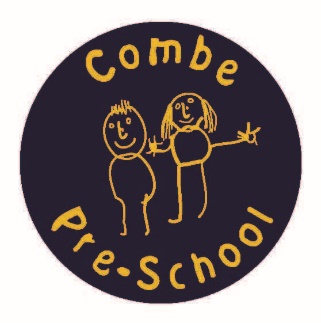 Combe Pre-school Newsletter Spring Term 4 2017Welcome BackWe hope you all enjoyed the half term week.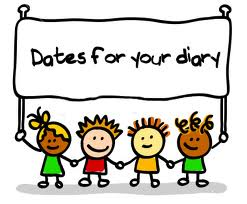 Monday 20th February – Term 4 starts @ 9.15am,Wednesday 22nd February – Committee Meeting @ pre-school 7.30pm,Friday 7th April – End of term.New TopicWe are very excited to be learning all about ‘Growing’ this term. The children will be able to participate in some planting and discovering about life cycles.Here is what we will be learning about each week:7 WEEK PLAN       Letter/number of week in ( ) for Rising Five’s.  Week 1 – Babies/Children/Adults (Nn/5)Week 2 – Baby Animals (Cc/6)Week 3 – Frogs (Dd/7)Week 4 – The Hungry Caterpillar (Ii/8)Week 5 – Plants and Flowers (Gg/9)Week 6 – Fruit and Vegetables, (Bb/10)Week 7 – Jack and the Beanstalk (Uu/11)Please note the letters and numbers in the brackets are the letter sounds and numbers that the Rising Five children will be introduced to each week.For more information on our planned activities, please look at our ‘Calendar and Planning page on our website www.combepreschool.co.ukRising FivesPlease remember to return your child’s Rising Five’s book bag on Tuesday’s, so the children can choose some different books to take home and read.School DinnersWe are all looking forward to a different school dinner menu this term, Yum Yum.Parents EveningDue to unforeseen circumstances we were unable to hold parents evening last term. We will however be holding parents evening on Tuesday 28th February. A sign-up sheet containing time slots will be placed on the large green door in pre-school and you can sign your name next to a convenient time. If you can’t make this evening, then please speak to your child’s key worker to arrange another time. Expanding our serviceWe are very excited to announce that we are now expanding our services, by offering training courses for other professionals from Early Years settings to attend. Hopefully this will help our staff to network with others, improve their knowledge and help to raise money for Pre-school and After-school Club. We now have a new page on our website for other settings to browse and book themselves onto our courses.Sainsbury’s Active Kids VouchersSainsbury’s Active Kids vouchers scheme has started once again, and we will be collecting these to help gain some new free play equipment and resources. Please bring in your vouchers and post them in our collection box. Many Thanks for your support.Easy FundraisingIf you shop online, you can still help us raise funds for pre-school and after-school club by creating an account and visiting retailers through this site. Companies will donate a percentage of money to our pre-school if you use this site whilst shopping online. You can access the link via our website or by visiting http://www.easyfundraising.org.uk/?v=c. Face book pageTo keep up-to-date with events and news from our Pre-school and After-school club, then please take a look and like our face book page which can be found at https://www.facebook.com/combepreschoolandafterschool. WebsiteEvents, calendar dates, newsletters and our weekly planning sheets can be viewed on our website. We have started to update our policies and procedures which can now be downloaded via the link on our documents page.Thank You for taking the time to read our newsletterBest WishesAndrea, Vanessa, Sarah, Anne-Marie and Kate.